Leadership Retreat Student ScheduleTuesday June 21st, 20222:00 pm – Registration4:00 pm – Camp Starts5:30 pm – Supper6:30 pm – Session #1 8:00 pm – Reflections11:00 pm – Lights OutWednesday June 22nd, 20228:00 am – Breakfast/Flag Raising 8:45 am – Breakout Sessions12:00 pm – Lunch1:00 pm – Depart Service Project3:30 pm – Return Service Project 4:00 pm – Session #25:30 pm – Free Time6:30 pm – Supper/Flag Lowering7:30 pm – Session #39:00 pm – Reflections11:00 pm – Lights OutThursday June 23rd, 20228:00 am – Breakfast/Flag Raising9:00am – Session #410:30 am – Small Group Activity12:00 pm – Lunch1:00 pm – Games on Green3:30 pm – Free Time5:30 pm – Chapter Pictures6:30 pm – Banquet7:45 pm – Session #59:00 pm – Dance11:00 pm – Reflections11:30 pm – Lights Out  Friday June 24th, 20228:00 am - Breakfast9:00 am – Session #611:30 am – Closing Remarks/Awards12:00pm – Camp Ends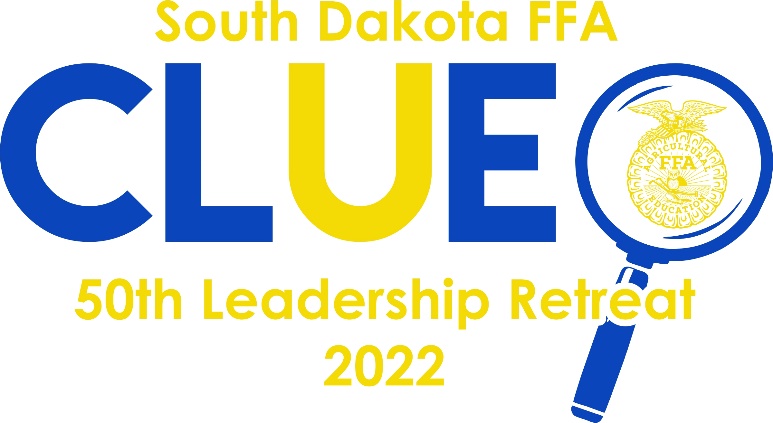 